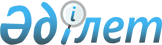 Об отнесении объекта к требующим особого регулирования и (или) градостроительной регламентацииПостановление Правительства Республики Казахстан от 14 декабря 2017 года № 833.
      В соответствии с пунктом 4-1 статьи 6 Закона Республики Казахстан от 16 июля 2001 года "Об архитектурной, градостроительной и строительной деятельности в Республике Казахстан" Правительство Республики Казахстан ПОСТАНОВЛЯЕТ:
      1. Объект "Строительство Национального научного онкологического центра в городе Нур-Султане" отнести к объектам, требующим особого регулирования и (или) градостроительной регламентации.
      Сноска. Пункт 1 в редакции постановления Правительства РК от 15.08.2019 № 600.


      2. Министерству индустрии и инфраструктурного развития Республики Казахстан в установленном законодательством порядке принять меры, вытекающие из настоящего постановления.
      Сноска. Пункт 2 в редакции постановления Правительства РК от 15.08.2019 № 600.


      3. Настоящее постановление вводится в действие со дня его подписания.
					© 2012. РГП на ПХВ «Институт законодательства и правовой информации Республики Казахстан» Министерства юстиции Республики Казахстан
				
      Премьер-Министр
Республики Казахстан

Б. Сагинтаев
